P1. Výstupy ČSÚ za oblast statistik vědy, technologií a inovacíWebové stránky:Výzkum a vývojhttps://www.czso.cz/csu/czso/statistika_vyzkumu_a_vyvojeStátní rozpočtové výdaje na výzkum a vývojhttps://www.czso.cz/csu/czso/statni-rozpoctove-vydaje-na-vyzkum-a-vyvojNepřímá veřejná podpora výzkumu a vývoje v podnikatelském sektoruhttps://www.czso.cz/csu/czso/neprima_podpora_vyzkumu_a_vyvoje_v_podnikatelskem_sektoruSpecialisté ve vědě a technicehttps://www.czso.cz/csu/czso/specialiste-v-oblasti-vedy-a-technikyStudenti a absolventi terciárního stupně vzděláváníhttps://www.czso.cz/csu/czso/studenti_a_absolventi_terciarniho_stupne_vzdelavaniInovacehttps://www.czso.cz/csu/czso/statistika_inovaciPatentyhttp://www.czso.cz/csu/redakce.nsf/i/patentova_statistikaLicencehttps://www.czso.cz/csu/czso/licenceHigh-tech technologiehttps://www.czso.cz/csu/czso/vyspele_technologiePublikace:Publikace ČSÚ jsou volně dostupné na příslušných odkazech, nebo si je lze zakoupit v prodejně ČSÚ či prostřednictvím adresy objednavky@czso.cz Ukazatele výzkumu a vývoje – 2014; Kód 211002-15https://www.czso.cz/csu/czso/ukazatele-vyzkumu-a-vyvoje-za-rok-2014Přímá veřejná podpora výzkumu a vývoje v České republice – 2014; Kód: 211001-15https://www.czso.cz/csu/czso/prima-verejna-podpora-vyzkumu-a-vyvoje-v-ceske-republice-v-roce-2014Nepřímá veřejná podpora výzkumu a vývoje v České republice – 2013; Kód: 211003-15https://www.czso.cz/csu/czso/neprima-verejna-podpora-vyzkumu-a-vyvoje-v-ceske-republice-2013Licence na předměty průmyslového vlastnictví - 2014; Kód: 213002-15https://www.czso.cz/csu/czso/licence-na-predmety-prumysloveho-vlastnictvi-2014Statistická ročenka vědy, technologií a inovací, kód 1005-10https://www.czso.cz/csu/czso/statisticka-rocenka-vedy-technologii-a-inovaci-n-nx4l4dg0xzOstatní publikace obsahující kapitoly z oblasti VTI:Statistická ročenka České republiky 2015 - Kapitola 22. Věda, výzkum a inovace; Kód: 320198-15https://www.czso.cz/csu/czso/22-veda-a-vyzkumKrajské ročenky - Kapitola 19. Věda a výzkumhttps://www.czso.cz/csu/czso/krajske-rocenky#10aZaostřeno na ženy a muže 2015 - Kapitola 8. Věda a technologie; Kód: 300002-15https://www.czso.cz/csu/czso/8-veda-a-technologieStatistika & My – měsíčník Českého statistického úřaduAnalýzy z oblasti vědy a výzkumu: http://www.statistikaamy.cz/category/analyzy/veda-a-vyzkum/P2. Přehled daňové podpory VaV v zemích OECD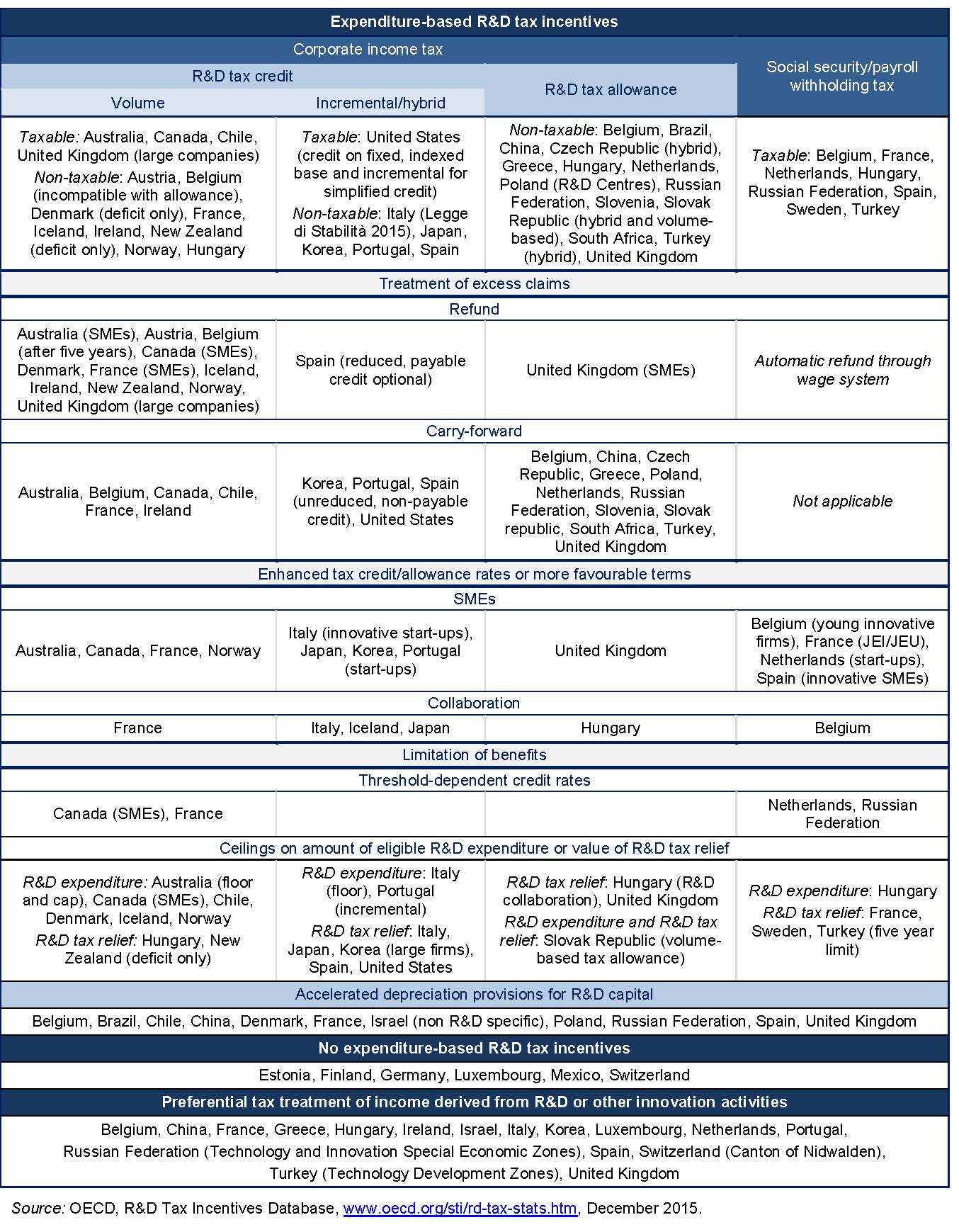 